Somewhere Over The Rainbow/What A Wonderful WorldArlen, Harburg/Thiele, Weiss (recorded as medley by Israel Kamakawiwo’ole 1988)INTRO:  / 1 2 / 1 2 /[C] / [Em] / [Am] / [F] / [C] / [Em] / [Am] / [Am7no5] / [F] / [F] /[C] Ooo [C] ooo [Em] oo oo-oo [Em] oo oo-oo [F] Ooo [F] oo-oo [C] oooo [C][F] Ooo [F] ooo [E7] ooo oo-oo-[E7]oo-oo [Am] Oo oo-[Am]oo [F] oo-oo [F] oo[C] Somewhere [Em] over the rainbow [F] way up [C] high [C][F] And the [C] dreams that you dream of[G] Once in a lulla-[Am]by-y-y-[F]y-y-y, oh[C] Somewhere [Em] over the rainbow [F] blue birds [C] fly [C][F] And the [C] dreams that you dream of[G] Dreams really do come [Am] true-ue-ue [F] oo-oo-ooSome [C] day I'll wish upon a star[G] Wake up where the clouds are far be-[Am]hind [F] me-e-eWhere [C] trouble melts like lemon drops[G] High above the chimney topThat’s [Am] where, you'll [F] fi-ind me, oh[C] Somewhere [Em] over the rainbow [F] blue birds [C] fly [C][F] And the [C] dreams that you dare to, oh[G] Why, oh why, can't [Am] I-I-I [F] I-I-IWell I see [C] trees of [Em] green and [F] red roses [C] too[F] I'll watch them [C] bloom for [E7] me and [Am] youAnd I [F] think to myself [G] What a wonderful [Am] world [Am] / [F] /[F] Well I see [C] skies of [Em] blue and I [F] see, clouds of [C] whiteAnd the [F] brightness of [C] day [E7] I like the [Am] darkAnd I [F] think to myself [G] What a wonderful [C] world [F]/[C]/[C]The [G] colours of the rainbow, so [C] pretty in the skyAre [G] also on the faces, of [C] people passing byI see [F] friends shaking [C] hands saying [F] how do you [C] do[F] They're really [C] saying [Dm7] I [Dm7] I love [G7] you [G7]I hear [C] babies [Em] cry and I [F] watch them [C] grow[F] They'll learn much [C] more [E7] than we'll [Am] knowAnd I [F] think to myself[G] What a wonderful [Am] wo-or-orld [F] wo-or-orldSome [C] day I'll wish upon a star[G] Wake up where the clouds are far be-[Am]hind [F] me-e-eWhere [C] trouble melts like lemon drops[G] High above the chimney topThat’s [Am] where, you'll [F] fi-ind me, oh[C] Somewhere [Em] over the rainbow [F] way up [C] high [C][F] And the [C] dreams that you dare to[G] Why, oh why, can't [Am] I-I-I [F] I-I-I[C] Ooo [C] ooo [Em] oo oo-oo [Em] oo oo-oo [F] Ooo [F] oo-oo [C] oooo [C][F] Ooo [F] ooo [E7] ooo oo-oo-[E7]oo-oo [Am] Oo oo-[Am]oo [F] oo-oo [F] oo  [C]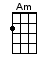 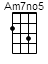 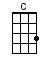 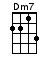 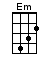 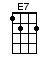 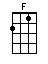 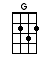 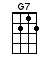 www.bytownukulele.ca